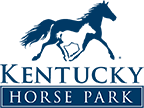 Kentucky Horse Park Mustang Troop Enrollment/Registration FormParticipant InformationParticipant Name: ____________________________________________DOB (M/DD/YYYY):_____________________Address: __________________________________________________________________________________________Home Phone: ______________________________________ Cell Phone: ______________________________________Email: ____________________________________________________________________________________________Shirt Size (adult sizes): __________Height: _____ Weight: _____Age: _____ Shoe Size: _________ Pant Size: ________Attending School and Grade: _________________________________________________________________________Parent/Guardian/Caregiver InformationName (s): _________________________________________________________________________________________Relation to Participant: _______________________________________________________________________________Address: __________________________________________________________________________________________Home Phone: _____________________________________ Cell Phone: _______________________________________Email: ____________________________________________________________________________________________Employer: _______________________________________ Phone: ___________________________________________Emergency Contact InformationEmergency Contact (1): ________________________________________ Relation: ______________________________Home Phone: ___________________________________Cell Phone: _________________________________________Emergency Contact (2): _______________________________________ Relation: _______________________________Home Phone: ___________________________________ Cell Phone: _________________________________________Emergency Contact (3): _______________________________________ Relations: ______________________________Home Phone: ___________________________________ Cell Phone: _________________________________________Participant Health/Medical InformationHealth Insurance Provider: ________________________________ Policy Number: ______________________________Physicians’ Name: _________________________________ Office Phone: _____________________________________ Preferred Medical Facility: _______________________________________________Date of last Tetanus shot: _______Allergies including medications: _______________________________________________________________________Special Dietary/Health Needs: _________________________________________________________________________Current Medications: ________________________________________________________________________________Please provide any additional health related information we need to know: ____________________________________________________________________________________________________________________________________________________________________________________________________Please provide a copy of the health insurance card when submitting this application.Online session Monday – Friday, July 20 – July 31In person Sessions Ride Dates and times:TBDPlease give a brief description of why the participant is applying, and why he/she would benefit most from this program: ____________________________________________________________________________________________________________________________________________________________________________________________________________________________________________________________________________________________________________________________________________________________________________________________________________________________________________________________________________________________________________________________________________________________________________________________________________Demographic Information (Parent/Guardian/Caregiver Information)The Mustang Troop is a non-profit organization supported by donations and support from the Kentucky Horse Park Foundation. This information will be kept confidential and you may return this page separate from other registration forms. DOB: _________________________________________ Age: ____________ Male: __________ Female: ___________Kentucky County of Residence of participant: ____________________________________________________________How did you hear about the program? ___________________________________________________________________Is the participant living in a house hold in which is accepting support from state or government funding? ______________Is the participant living in a household being support by the Free and Reduced Lunch Program? _____________________What is your relationship with the participant? ______Self		_______Parent		______Aide		_______GuardianHow many people live in the home with the participant? ___________________ Of this number, how many are under age 19? ________________What is the total annual income of the household? _____Less than $15,000						_____Between $40, 000 - $43, 000_____Between $15, 000 - $26, 000				_____Between $43, 000- $46, 000_____Between $26, 000- $29, 000				_____Between $46, 000- $50, 000_____Between $29, 000- $33, 000				_____Between $50, 000- $75, 000_____Between $33, 000- $37, 000				_____Between $75, 000- $100, 000_____Between $37, 000- $40, 000				_____ above $100, 000Occupation of self, parent or Guardian (Optional): _______________________________________________________Please indicate the participants’ ethnicity (needed for grant applications)_____ White/Caucasian 		_____Hispanic Origin 			_____Asian/Pacific Islander_____ American Indian			_____African American 		_____American Indian _____ Other, Please explain: _________________________________________________________________________Will the participant have a reliable source of transportation if he/she is a participant of the Mustang Troop? _____YES 			_____NO Access to a computer or tablet and internet with an email account is required for our program this year, will this participant have access to a computer or tablet with internet and an email account to access Google Classroom? _____ YES 			______ NO Required documentation with submission of application: Childs most recent school report card Documentation proof of government, state funding support, or proof of active member of Free and Reduced lunch program. To the best of my knowledge, all of the information provided above is true and accurate: Signature: (Guardian if under 18) ___________________________________________Date: ____________________